   КАРАР                                                                                   РЕШЕНИЕО внесении изменений в решение Совета сельского поселения Старотумбагушевский сельсовет муниципального района Шаранский район Республики Башкортостан № 244 от 27 февраля 2013 года «О целевой программе «Профилактика терроризма и экстремизма, обеспечения безопасности населения и территории сельского поселения Старотумбагушевский сельсовет муниципального района Шаранский район Республики Башкортостан на 2013-2015 годы».           В целях приведения целевой программы «Профилактика терроризма и экстремизма, обеспечения безопасности населения и территории сельского поселения Старотумбагушевский сельсовет муниципального района Шаранский район Республики Башкортостан на 2013-2015 годы» в соответствие федеральному законодательству и законодательству Республики Башкортостан Совет сельского поселения Старотумбагушевский сельсовет муниципального  района   Шаранский район Республики Башкортостан решил:Утвердить прилагаемые изменения, которые вносятся в Программу «Профилактика терроризма и экстремизма, обеспечения безопасности населения и территории сельского поселения Старотумбагушевский сельсовет муниципального района Шаранский район Республики Башкортостан на 2013-2015 годы» (далее - Программа), утвержденную решением Совета  сельского поселения Старотумбагушевский сельсовет муниципального района Шаранский район Республики Башкортостан № 244 от 27 февраля  2013 года (далее – Решение).Настоящее решение обнародовать в здании сельской библиотеки д.Старотумбагушево и разместить в сети Интернет на официальном сайте. Настоящее решение вступает в силу с момента обнародования на досках    информации и на официальном сайте сельского поселения  http://www.stumbagush.sharan-sovet.ru/Контроль за выполнением настоящей Программы возложить на Комиссию по    социально-гуманитарным вопросам.             Глава сельского поселения                                                 И.Х. Бадамшин             д.Старотумбагушево                 07.11.2013 года              № 305Приложениек решению Совета сельского поселенияСтаротумбагушевский  сельсоветмуниципального района Шаранский район Республики Башкортостанот 07 ноября 2013 г №305Изменения,которые вносятся в Программу «Профилактика терроризма и экстремизма, обеспечения безопасности населения и территории сельского поселения Старотумбагушевский  сельсовет муниципального района Шаранский район Республики Башкортостан на 2013-2015 годы»В позиции, касающейся исполнителей, объемов и источников финансирования Программы, дополнить словами «(по согласованию)». В  тексте Программы допущенные сокращения «СДК» заменить на «Сельский Дом Культуры», «ФАП» на «Фельдшерский акушерский пункт», «ДНД» на «Добровольная народная дружина», «СП» на «Сельское Поселение», «СПЦ» на «Социально-профилактический центр», «ЧС» на «Чрезвычайная ситуация»БАШҠОРТОСТАН  РЕСПУБЛИКАҺЫШАРАН  РАЙОНЫМУНИЦИПАЛЬ  РАЙОНЫИСКЕ ТОМБАҒОШ АУЫЛ СОВЕТЫАУЫЛ БИЛӘМӘҺЕ СОВЕТЫИске Томбағош ауылы,тел(34769) 2-47-19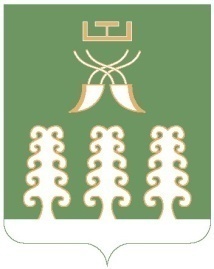 РЕСПУБЛИКА  БАШКОРТОСТАНМУНИЦИПАЛЬНЫЙ РАЙОНШАРАНСКИЙ РАЙОНСОВЕТ  СЕЛЬСКОГО ПОСЕЛЕНИЯСТАРОТУМБАГУШЕВСКИЙ СЕЛЬСОВЕТс. Старотумбагушево, тел.(34769)  2-47-19